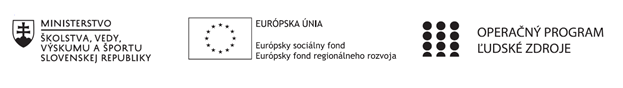 Písomný výstup pedagogického klubu Prioritná osVzdelávanieŠpecifický cieľ1.1.1 Zvýšiť inkluzívnosť a rovnaký prístup ku kvalitnému vzdelávaniu a zlepšiť výsledky a kompetencie detí a žiakovPrijímateľZákladná škola, Hlavné námestie 14, 941 31 Dvory nad ŽitavouNázov projektuInovácia foriem a metód výchovno-vzdelávacieho procesu v Dvoroch nad ŽitavouKód projektu  ITMS2014+312011S811Názov pedagogického klubu Pedagogický klub čitateľskej gramotnostiDátum stretnutia pedagogického klubuseptember 2021- október 2021Miesto stretnutia pedagogického klubuZákladná škola, Hlavné námestie 14, 941 31 Dvory nad ŽitavouMeno koordinátora pedagogického klubuPaedDr. Adriana GaramiováOdkaz na webové sídlo zverejnenej správywww.zsdvory.edupade.org     11. Úvod:Stručná anotácia           Práca klubu čitateľskej gramotnosti bola zameraná na podporu zlepšenia komunikácie pedagógov, vedúcej k zintenzívneniu ich kooperácie a na prípravu pedagógov na efektívnu analýzu skutkového stavu, zdieľanie skúseností a vypracovanie inovatívneho plánu rozvíjania čitateľskej gramotnosti, nadobudnutých vedomostí a ich použitia v praxi, logického myslenia. Implementáciou doteraz uvedených výstupov sa zvýšila kvalita výchovno–vzdelávacieho procesu a následne sa zlepšili aj vyučovacie výsledky žiakov v oblasti čitateľskej gramotnosti. Hlavnou témou klubu počas celého obdobia bola čitateľská gramotnosť. Pedagogický klub čitateľskej gramotnosti sa v období september 2021 - október 2021 podrobne venoval metodike a analýze vyučovacích hodín čitateľskej gramotnosti, ktoré vyučujúce na zasadnutiach klubov prezentovali a zároveň hodnotili výsledky svojich priamych činností so žiakmi. Klub sa naďalej zameriaval na rozvoj čitateľskej gramotnosti na 1. a 2. stupni ZŠ a na rozvíjanie spôsobilosti, ktoré sú potrebné pre orientáciu v súčasnom svete. Témami stretnutí boli:      Rozvoj čitateľskej gramotnosti inovatívnymi metódami, Hodina čítania s využitím brainstormingu a tvorivého písaniaKľúčové slová:čitateľská gramotnosť, inovatívne metódy,  aktivity, implementácia, vzdelávací proces, brainstormingu, tvorivého písaniaZámer a priblíženie témy písomného výstupuAplikáciou aktivizujúcich metód a techník podporujúcich rozvoj komunikačných kompetencií prispievame k rozvoju a podpore čítania (s porozumením), písania a komunikačných schopností, ktoré sú základom pre úspešné vzdelávanie sa. Podporujú spoluprácu žiakov, otvárajú ich pre intenzívnejšiu vzájomnú komunikáciu a sociálnu interakciu. Väčšina žiakov prijíma sociálne aktivity pozitívne (po prečítaní svojich popísaných rúk sa cítia príjemne, celková atmosféra v triede je oveľa lepšia). Učíme deti, že negatívne vyjadrenia, existujú, no motivujúce sú väčšinou pozitívne pochvaly. Je potrebné si uvedomiť, že nejde o klasické hodiny a preto je v triede aj väčší ruch, vhodné je upozorniť na to aj vedľajšie triedy. Žiakom môžeme pomôcť aj tým, že si v úvode spoločne so žiakmi napíšeme na tabuľu braistorming pozitívnych vlastností, pochvál, zároveň tým rozšírime slovnú zásobu. Odporúčame sociálne aktivity realizovať minimálne raz počas školského roka. Prelína sa aj do každodenného života triedy, pomáha zlepšiť vzťahy a komunikáciu v triede. Správou by sme chceli poukázať na prínos projektu pre výchovno- vzdelávacom procese. Písomný výstup klubu vychádza z aktuálneho mapovania a spolupráce pedagogických zamestnancov na témach spojených s čitateľskou gramotnosťou, ako aj výmenou znalostí a skúseností medzi vyučujúcimi rôznych vekových kategórií. Ďalej vychádza z praktickej skúsenosti jednotlivých členov klubu, keďže reálna skúsenosť je najdôležitejšia a zároveň najviac merateľná pri aplikácii v rôznych predmetoch, ktoré sú súčasťou pedagogického klubu čitateľskej gramotnosti vzhľadom k rôznorodosti predmetov. Cieľom písomného výstupu je podporiť vyššiu úroveň vzdelávacieho procesu na ZŠ vo Dvoroch nad Žitavou                 v súvislosti s čitateľskou gramotnosťou.Jadro:Popis témyPrvé a druhé stretnutie klubu bolo zamerané na rozvíjanie čitateľskej gramotnosti inovatívnymi metódami. Aktívne vyučovanie je založené na uvedomelej činnosti žiakov. Každý žiak má však svoj špecifický spôsob prijímania a spracovania informácií, ktorý sa označuje ako učebný štýl. Učebný štýl žiaka sa mení a vyvíja na základe jeho osobnostných vlastností ako aj jeho prístupu k vyučovaciemu procesu. Preto je potrebné vytvárať a používať také vyučovacie metódy, ktoré žiakovi umožnia učiť sa čo najlepšie, najľahšie a čo najviac. Zvoliť vhodné učebné aktivity v závislosti od učebných štýlov je pre aktívne vyučovanie veľmi dôležité, pretože môžu učenie žiaka buď posúvať dopredu, alebo brzdiť jeho vzdelávanie.Cieľom aktivizačných metód je chápať zmenu spôsobu vyučovania a preto sa do výučby zaraďujú také spôsoby, ktoré žiakom neposkytujú hotové poznatky, ale vychádzajú z ich aktívnej práce v skupinách a zo vzájomného prepojenia rôznych predmetov. Aktivizačné metódy delia na: problémové vyučovanie, hry, diskusné metódy, situačné metódy, inscenačné metódy a špeciálne metódy. V ďalšej časti  stretnutia sme opísali inovatívne vyučovacie metódy, ktoré sú vhodné pre prvý stupeň ZŠ. Vychádzali sme z charakteristiky inovatívnych metód vyučovania od viacerých autorov: Kotrba, Lacina (2011), Sitná (2013), Cinová (2013), Bieleková, Zvalená (2011). Zameriavali sme sa na aspekty inovatívnych aktivizačných metód z hľadiska ich náročnosti na prípravu, realizáciu, hodnotenie a použitie vo vyučovacej hodine ako aj na to, ktoré kompetencie sa pomocou nich rozvíjajú. INSERT Ide o prepracovaný variant práce s textom. Pomocou metódy INSERT sa zaznamenávajú hlavné myšlienky a jedná sa o značkovanie textu, v ktorom si žiaci označujú informácie podľa presne zadaných znakov:  √ - známe myšlienky  + - nové informácie získané z textu  - - myšlienky, s ktorými nesúhlasí  ? – údaje, ktorým nerozumie, prípadne sa chce dozvedieť viac. Učiteľ si môže zvoliť aj viac znakov, ktoré si spolu so žiakmi dohodnú. Cinquain – päťlístok Metóda cinquain (päťlístok) učí žiakov zručnosti zhrnúť informácie, zachytiť myšlienky, pocity a presvedčenia do niekoľkých slov. Výslednou formou je „báseň“, ktorá opisuje alebo reflektuje tému. Slovo cinquain pochádza z francúzštiny a znamená päť, čiže je to päťveršová báseň, ktorá môže slúžiť tiež ako prostriedok na hodnotenie žiakovho porozumenia alebo tvorivého písania na vlastné vyjadrenie sa k téme. Žiaci pri nej dodržiavajú určitú štruktúru písania:  1. riadok: jedno podstatné meno  2. riadok: dve prídavné mená (alebo sa pýtame aký? aká?)  3. riadok: tri slovesá (v našom prípade použitie otázky čo robí?)  4. riadok: štyri slová, ktoré majú vzťah k prvému riadku  5. riadok: synonymum podstatného mena. (Cinová, 2013)Brainstorming (búrka mozgov) Brainstorming je jednoduchá skupinová vyučovacia metóda nenáročná na čas, prípravu, realizáciu i pomôcky a stredne náročná na vedenie žiakov, spracovanie a využitie výsledkov práce. Jej princíp spočíva v tom, že žiaci vyjadrujú svoje názory na zadanú tému. Pomáha rozvíjať slovnú zásobu, kompetencie k riešeniu problémov (sústredenosť na tému, návrhy riešenia), komunikačné kompetencie (výstižné vyjadrovanie, aktívne počúvanie, rešpektovanie pravidiel v skupine) i osobnostné a sociálne kompetencie (zvyšovanie sebavedomia, zlepšovanie klímy v triede). Je vhodná na ktorúkoľvek časť vyučovacej hodiny. Skupinu tvorí celá trieda, učiteľ zvolí spomedzi žiakov iba zapisovateľa, prípadne i pozorovateľa. (Sitná, 2013) Mentálne mapovanie (pavučina, myšlienkové mapy) Táto metóda je použiteľná na skupinovú kooperáciu a zameriava sa na grafické znázornenie myšlienok a pojmov vo vzájomných súvislostiach. Myšlienkovú mapu môže vytvárať celá trieda kolektívne, ale aj v skupine či individuálne. Je jedinou metódou, ktorá sa dá použiť v ktoromkoľvek predmete na všetkých stupňoch vzdelávania, dokonca aj v materskej škole. Rozvíja kompetencie k učeniu (vyjadrenie základnej súvislosti medzi pojmami, hierarchické usporiadanie myšlienok), komunikačné kompetencie (prehľadné a logické grafické vyjadrovanie, interpretácia myšlienkových pochodov), personálne a sociálne kompetencie (intenzívna spolupráca v tíme, presadzovanie a prijímanie návrhov v prospech tímu) a kompetencie k riešeniu problémov (vyhľadávanie zhodných a rozličných znakov). Táto metóda sa dá použiť na začiatku hodiny ako motivácia, na hodnotenie vedomostí žiakov či na zhrnutie informácií o učive. (Sitná, 2013)Aktívne tvorivé písanie Je to metóda, v ktorej ide o netradičnú písomnú produkciu textu, ktorý je konštruktívne nový, nekonvenčný, ale originálny. Stimuluje sa rôznymi technikami a metódami podporujúcimi tvorivé a samostatné myslenie. Tvorivé písanie pomáha prispieť k zvýšeniu kompetencie komunikovať v materinskom jazyku a prispieva aj k rozvíjaniu a k formovaniu literárnej kompetencie. Techniky tvorivého písania môžu tvoriť hlavné jadro vyučovacej jednotky, úvodnú časť rodiaceho sa textu – pri hľadaní a zadaní témy, pri motivácii, pri samotnej expozícii, ako aj fixačnú a záverečnú fázu hodiny.V diskusii odzneli nasledovné závery a postrehy pani učiteliek:Aktivizujúce vyučovacie metódy pomáhajú zdokonaľovať čitateľskú gramotnosť žiakov. Zlepšujú úroveň čítania, porozumenia textu, rozvíjajú čitateľské schopnosti, zručnosti, samostatnosť a tvorivosť žiakov pri práci s textom. Výsledky posledných meraní funkčnej gramotnosti žiakov ZŠ (štúdie PIRLS, PISA) poukázali na skutočnosť, že žiaci našich škôl dosahujú nízku bodovú úroveň najmä v úlohách na porozumenie a spracovanie textu. Riešením daného problému vidíme v použití inovatívnych metód na zlepšenie a zdokonalenie čitateľskej gramotnosti žiakov. Inovatívne vyučovacie metódy poskytujú možnosť ako zlepšiť a zatraktívniť vyučovacie hodiny tak, aby boli zaujímavé a zábavné nielen pre žiakov, ale i učiteľov. Žiaci sú aktívnejší, tvorivejší, samostatnejší, učenie sa pre nich stáva hrou. Učiteľ je v roli koordinátora, pozorovateľa a aktívnou činnosťou žiakov nadobúda kompletnejší obraz o vedomostiach a zručnostiach žiakov.Koordinátorka pedagogického klubu spolu s p. uč. v ďalšej časti opisovali inovatívne vyučovacie metódy /INSERT, Brainstorming (búrka mozgov), Mentálne mapovanie (pavučina, myšlienkové mapy) a Aktívne tvorivé písanie, ktoré využívajú na hodinách a sú vhodné pre prvý stupeň ZŠ. Stručne zhrnula stretnutie a navrhla odporúčania pre členov klubu na rozvoj čitateľskej gramotnosti na úrovni tried: - využívať rôzne inovatívne aktivizujúce vyučovacie metódy a formy práce s textom - do testu (previerky) vedomostí z učiva zaraďovať aj úlohy na čítanie s porozumením- naďalej raz do týždňa zadávať testy na čítanie s porozumením, raz mesačne stretnutia učiteľov 3.-9.roč. – zhodnotenie testov2. stretnutie KČG:Témou nadväzovalo na predchádzajúce stretnutie, kde sme diskutovali o tom, že žiaci prichádzajú denne do styku s rôznymi druhmi textu. Či je to jednoduchý názov objektu, alebo ucelený umelecký či odborný text v knihách, vždy ide o spôsob chápania a vnútorného spracovania jeho obsahu jednotlivcom. Problémom mnohých žiakov, s ktorým sa stretávame na vyučovaní je, že nevedia samostatne spracovať text. Často nechápu zadania jednoduchých úloh v pracovných zošitoch, pretože nevedia vyvodiť čo je východiskom zadania pre splnenie úlohy a vydedukovať podstatu zadania. Text v čítanke prečítajú monotónne a  po prečítaní majú problém s určením hlavnej myšlienky, v charakteristike postáv, ohodnotení ich konania a správania. Na hodinách literatúry sa u žiakov prejavuje nesprávna technika čítania: tempo, rytmus, dynamika, dramatizácia priamej reči. Žiaci majú taktiež pomerne slabú slovnú zásobu, nechápu význam slov, nedokážu vytvárať synonymá, skladať zmysluplné slová do viet a vety  do celku.Pani učiteľky si pripravili odučené hodiny čítania s využitím päťlístka a tvorivého písania,                 s využitím pojmovej mapy a metódy INSERT, Potom nasledovali analýzy vyučovacích hodín. V závere pani učiteľky skonštatovali, že pomocou inovatívnych vyučovacích metód by sa tieto nedostatky mohli odstrániť a zároveň by sa zlepšila úroveň čítania a porozumenia textu, rozvíjali by sa čitateľské schopnosti u žiakov 1. a 2. stupňa ZŠ. Členovia klubu sa dohodli, že sa budú naďalej  snažiť na hodinách aplikovať inovatívne metódy, pomocou ktorých sa budú rozvíjať a zlepšovať nielen čitateľské schopnosti a zručnosti, ale aj kľúčové kompetencie - osobnostné, sociálne, komunikačné, k učeniu sa či k riešeniu problémov. Závery a navrhované odporúčania Celková analýza jednotlivých vyučovacích hodín nás priviedla k viacerým podstatným záverom a odporúčaniam. Cieľom čítania je na jednej strane čítanie pre literárny zážitok a na druhej strane čítanie pre získavanie informácií. Produkt čítania sa tak stáva produktom individuálneho poznania a preto viaceré z použitých metód v praktickej časti sme použili ako nástroj stimulovania jazykových a poznávacích procesov pri porozumení textu. Na to, aby sa žiaci texty neučili iba memorovať, ale najmä aby im aj porozumeli, je nevyhnutné viesť ich k takým technikám učenia sa, ktoré im pomáhajú trvalejšie si osvojiť nové poznatky a informácie a v tomto smere sa nám použité metódy veľmi osvedčili. Porozumenie textu zahŕňa vyhľadávanie kľúčových informácií, kde odporúčame použiť metódy INSERT, päťlístok či tvorbu pojmovej mapy, pretože žiaci v nich majú priestor na prezentáciu vlastných myšlienok a uľahčujú im stručne a prehľadne zosúladiť najdôležitejšie poznatky o téme. Ak žiaci porozumejú textu, s ktorým pracujú, zlepší sa aj ich kvalita čítania, pretože vedia rozlíšiť jednotlivé úrovne textu a ich význam. Aktívnou prácou s rôznymi druhmi literatúry sa učia rozoznávať ich štruktúru a dôsledkom toho vedia samostatne vyhľadávať informácie, ktoré vyplývajú zo zadaných úloh. Práca s literatúrou pre deti žiakov silne motivuje k čítaniu a preto odporúčame obnovovať školskú, ale i pedagogickú knižnicu o nové a kvalitné literárne tituly.Na treťom a štvrtom stretnutí KČG sme sa zamerali na skvalitnenie vyučovania, aby opísané inovatívne metódy boli aplikované na hodinách, ktoré sme rozoberali  už na predchádzajúcom stretnutí a prispôsobili si ich potrebám vlastných vyučovacích hodín.V diskusii sme analyzovali štruktúru konkrétnej vyučovacej hodiny slovenského jazyka a literatúry, špecifikovanú na hodiny čítania (Hodina čítania s využitím brainstormingu a tvorivého písania), kde sme si presnejšie rozpracovali ciele a taxonómiu, rozvoj kompetencií žiaka, vyučovacie stratégie, metódy a formy hodnotenia práce žiaka, či učebné zdroje.  Čítanie s využitím Brainstormingu a tvorivého písania:Brainstorming sa dá veľmi dobre využívať aj v školách. Je vhodný pri frontálnom, skupinovom vyučovaní, ale aj pri individuálnej práci. Jeho podstatou je skutočnosť, že je potrebné oddeľovať vymýšľanie nápadov od ich kritického posudzovania. Na základe tohto brainstorming rozdeľujeme na dve fázy. Prvá je kreatívna a spontánna, druhá fáza je racionálna a logická. nové, netradičné, iracionálne až absurdné myšlienky. V tejto fáze aktivitu môže sprevádzať aj smiech, uvoľnenie a pozitívne emócie. Všetky nápady sa sústavne zapisujú. Aktivity, ktoré môže robiť učiteľ so žiakmi po brainstormingu: Po určitom časovom odstupe môže učiteľ so žiakmi robiť tieto aktivity: 1. Vytvárať myšlienkové mapy. 2. Výsledky brainstormingu vyvesiť na nástenku, po určitej dobe hľadať nové možnosti a myšlienky. 3. Vyhodnocovať nápady podľa vopred stanovených kritérií. 4. Nechať žiakov, aby sami hodnotili z ich pohľadu kreatívne nápady spolužiakov. Čítanie s využitím päťlístka a tvorivého písania: Je to päť veršová báseň, ktorá môže slúžiť tiež ako prostriedok na hodnotenie žiakovho porozumenia, prostriedok tvorivého vyjadrenia. Výslednou formou je „báseň“, ktorá opisuje, alebo reflektuje tému. Cieľom je: Naučiť žiakov zručnosti zhrnúť informácie, zachytiť myšlienky, pocity a presvedčenia do niekoľkých slov. Pravidlá na zostavenie päťlístka: 1. verš: jedno slovo s pomenovaním témy - podstatné meno 2. verš: dve slová vyjadrujúce vlastnosti - dve prídavné mená 3. verš: tri slová vyjadrujúce činnosť - tri slovesá 4. verš: emocionálny vzťah k téme vyjadrený štyrmi slovami 5. verš: jedno slovo vyjadrujúce iné pomenovanie témy – synonymum. Čítanie s využitím pojmovej mapy a metódy DITOR: Heuristika DITOR- sa skladá z týchto krokov pri riešení problémov: D – definuj problém!- výber problému ,zoznamy problémov na určitú tému ,zužovanie a rozširovanie problému I - informuj sa! - zožeň čo najviac a najlepších informácií, ktoré sa dotýkajú vybraného problému T- tvor riešenia! - tvorivá práca napr. brainstorming a pod. O - ohodnoť riešenia!- zo zoznamu navrhovaných riešení a nápadov sa vyberajú vhodné a zvažujú sa dôsledky. Účinnosť návrhov ,návrhy sa hodnotia podľa rozličných kritérií(čas, náklady, podmienky ) R - realizuj riešenie! - posledný krok metódy, v ktorom sa návrhy premietajú do konkrétnych projektov realizácie riešeniaTvorivé písanie predstavuje súbor aktivít, ktoré motivujú k originálnej manipulácii s jazykovým materiálom, podnecujú využívať jazyk tvorivo, kultivovať asociatívne myslenie, generovať nové, netriviálne slovné spojenia a aktivizovať slovnú zásobu v kontexte relevantnom ich zámerom. Tvorivé písanie sa v škole zameriava najmä na: a) rozvíjanie individuálneho štýlu pisateľa – uvedomenie si vlastného ja, reflektovanie vlastných schopností a vlastného myslenia; b) optimalizáciu pisateľských zručností (schopnosť rozvíjať myšlienku, schopnosť dodržať tematickú postupnosť, schopnosť logicky usporiadať výpovede, schopnosť tvoriť súdržný text, schopnosť dosiahnuť komunikačný zámer atď.); c) zvládnutie rôznych techník tvorby textu; d) rozvíjanie prirodzeného písania; e) podporu sebavedomia, odbúravanie strachu z písania; f) rozvíjanie pisateľovho chápania etapovosti procesu písania i funkcií a významu jednotlivých etáp; g) vytváranie predpokladov pisateľa na uvedomovanie si štruktúrovanej povahe textu; h) potrebu zreteľnej kontextualizácie písania najmä u prvopisateľov (Klimovič, 2009) Pri aplikácií tvorivého písania v edukačnom procese východiskovým princípom metodickoorganizačných štruktúr a foriem vyučovacej aktivity je zameranie na procesuálnu stránku tvorby. Dôležitý teda nie je len výsledok činnosti, jej finálny produkt, ale aj proces, ktorý k nemu vedie. Činnosť žiakov možno z tohto pohľadu rozdeliť do troch základných fáz: a) prípravno-motivačná fáza b) fáza písomnej produkcie c) fáza prezentačno-hodnotiaca Cieľom tvorivého písania je rozvíjanie individuálneho štýlu žiaka, žiak sa zdokonaľuje v oblasti lexiky, syntaxe, štylistiky, noetiky, poetiky, dôraz je potrebné pritom klásť aj na rozvoj jeho obrazotvornosti, predstavivosti, fantázie. Vďaka zaradeniu tvorivého písania do vyučovacích hodín môže učiteľ svojim žiakom ponúknuť netradičný, ale pritom efektívny spôsob ako sa učiť a umožní tak žiakom zažiť aj tvorivú atmosféru v triede. Techniky tvorivého písania možno úspešne zaradiť aj nad rámec predmetu slovenský jazyk a literatúra, teda ako doplnkovú metódu vo všetkých vyučovacích predmetoch.Závery a odporúčania: Analýzou vyučovacích hodín a použitých metód sme dospeli k záveru, že inovácia vyučovacieho procesu prostredníctvom inovatívnych metód prináša lepšie vzdelávacie výsledky aj u slabšie prospievajúcich žiakov, pomáha skvalitniť ich úroveň vedomostí, rozvíja sa pri nich samostatnosť, tvorivosť a kritické myslenie žiakov, zlepšuje sa kvalita čítania žiakov, ktorí tak lepšie chápu význam učebného textu a tým sa rozvíjajú ich čitateľské zručnosti a tvorivé písanie. Taktiež sa zvyšuje záujem žiakov o literatúru a ich motivácia k individuálnemu čítaniu. Odporúčania: Inovatívne vyučovacie metódy poskytujú možnosť ako zlepšiť a zatraktívniť vyučovacie hodiny tak, aby boli zaujímavé a zábavné nielen pre žiakov, ale i učiteľov. Žiaci sú aktívnejší, tvorivejší, samostatnejší, učenie sa pre nich stáva hrou. Učiteľ je v roli koordinátora, pozorovateľa a aktívnou činnosťou žiakov nadobúda kompletnejší obraz o vedomostiach a zručnostiach žiakov.Posledné stretnutie KČG:Na poslednom stretnutí KČG sme analyzovali štruktúru konkrétnej vyučovacej hodiny slovenského jazyka a literatúry, špecifikovanú na hodiny čítania (Hodina čítania s využitím päťlístka a tvorivého písania), kde sme si presnejšie rozpracovali ciele a taxonómiu, rozvoj kompetencií žiaka, vyučovacie stratégie, metódy a formy hodnotenia práce žiaka, či učebné zdroje.  Metodika a analýza konkrétnej vyučovacej hodiny:Žiaci sa počas celej hodiny aktívne zapájali do práce. Stanovené ciele hodiny sa nám podarilo splniť. V úvodnej časti vedeli správne odpovedať čo je verš a poézia. V motivačnej fáze sa zabavili hľadaním hádaniek v knihe Zlatá brána a svoje vedomosti o poézii a o verši uplatnili pri písaní päťlístka. Počas expozičnej fázy vedeli vyhľadať zadané výrazy v texte básne a spojiť ich do dvojíc, ktoré majú zvukovú zhodu. Rozšírili si slovnú zásobu o dve nové slová – ujedz a sinka. Rozhovorom o tradíciách iných národov si pripomenuli Medzinárodný deň rodiny. V tvorivom písaní sa podarilo správne a načas vytvoriť osemveršovú báseň iba dievčatám, ktoré použili všetky vybrané dvojice slov umiestnených na konci verša. Chlapci úlohu splnili iba čiastočne, pretože nestihli dokončiť celú báseň z dôvodu zlej spolupráce na začiatku ich spoločného tvorivého písania. V spätnej väzbe žiaci správne vypracovali prvé dve úlohy v PZ, ktoré sa spájali s porozumením textu. V sebareflexii pomocou smajlíkov žiaci ohodnotili všetky aktivity, atmosféru v triede, vlastnú prácu i prácu svojej skupiny. Najviac si pochvaľovali prácu s knihou od Márie Ďuríčkovej a písanie päťlístka. Vo vzájomnom hodnotení práce v skupinách sa žiaci zhodne vyjadrili, že všetci pracovali aktívne.Závery  a odporúčania:Produktmi tvorivej práce na hodinách literatúry môžu byť napríklad inovatívne vyučovacie metódy /INSERT, Brainstorming (búrka mozgov), Mentálne mapovanie (pavučina, myšlienkové mapy) a Aktívne tvorivé písanie. Odporúčame znížiť počet aktivít a viac času venovať ich analýze a prezentácii zo strany žiakov. Čítaniu odporúčame venovať najväčšiu  časť  hodiny.  Veľmi  pozitívne  hodnotíme  metódu komunikačného kolotoča, v ktorej sa aj tí žiaci, ktorým ušli nejaké informácie z textu pri čítaní, mohli od druhých spolužiakov dozvedieť a spomenúť si na ne. Precvičovanie slovnej zásoby je vždy najvýhodnejšie formou hry, tajničiek a kreatívnej práci pri ich tvorbe. Veľmi zaujímavá  a pre žiakov podnetná, motivačná  je  práca so  slovníkom, tvorba príbehov pomocou obrázkov.Tvorivé písanie je veľmi vhodným súborom aktivít na rozvoj jazykových zručností u žiakov rôzneho veku a jazykovej úrovne, keďže je možné modifikovať jeho jednotlivé fázy podľa potrieb žiakov. Rozprávka ako východiskový text pre tvorivé písanie, najmä v prípade využívania aktivít ako sú tzv. fractured fairy tales, je veľmi vhodný text, vzhľadom na jej jednoduchú štruktúru, známy obsah, a možnosť počas práce s ňou zapojiť fantáziu žiakov. Moderná doba nám ako učiteľom umožňuje využívať rôzne webové aplikácie a stránky, prostredníctvom ktorých môžeme spojiť aktivitu ako napríklad tvorivé písanie s formátom rozprávky, a dať vyučovaciemu procesu trochu iný, pre žiakov opäť o niečo zaujímavejší rozmer.Aktualizácia a rozvoj profesijných zručností, ich implementácia do vyučovacieho procesu, projektovanie a realizácia vyučovacích hodín s využitím moderných metód a foriem zážitkového učenia sa musí stať cieľom každého súčasného moderného úspešného pedagóga.Produktmi tvorivej práce na hodinách literatúry môže byť:- napríklad akrostich na tému kamarát, hlavný hrdina a jeho charakteristika, rozprávanie s prvkami opisu – môj najlepší kamarát, prezentácia o autorke knihy, otázky pre autorku na besedu, pozvánka na besedu alebo aj abecedný brainstorming k slovu bunker, voľné písanie – ako by mal vyzerať môj vysnívaný bunker, prípadne ilustrácia k bunkru, či záložka do knihy, informácie o plemene Hafling. - Vhodné je rozdeliť žiakov do skupín, aby pri tvorbe produktov mali možnosť spolupracovať a navzájom si pomáhať. - Odporúčame znížiť počet aktivít a viac času venovať ich analýze a prezentácii zo strany žiakov. - Čítaniu odporúčame venovať najväčšiu časť hodiny. - Veľmi pozitívne hodnotíme metódu komunikačného kolotoča, v ktorej sa aj tí žiaci, ktorým ušli nejaké informácie z textu pri čítaní, mohli od druhých spolužiakov dozvedieť a spomenúť si na ne. - Pri tvorbe pexesa alebo príbehu k ilustrácii sa aj žiaci, ktorí inak majú problém niečo napísať, sa zapoja veľmi aktívne. - Precvičovanie slovnej zásoby je vždy najvýhodnejšie formou hry, tajničiek a kreatívnej práci pri ich tvorbe. - Veľmi zaujímavá a pre žiakov podnetná, motivačná je práca so slovníkom, tvorba príbehov pomocou obrázkov.Záver:Zhrnutia a odporúčania pre činnosť pedagogických zamestnancovČitateľská gramotnosť je nepochybne interdisciplinárna téma, a preto je potrebné realizovať ju aj v rámci medzi predmetových vzťahov, v rôznych predmetoch s prepojením na získané poznatky a vedomosti z oblasti práce s textom. Dôležité je uvedomiť si, že je potrebné neustále zvyšovať úroveň čitateľskej gramotnosti žiakov a zároveň sa aj venovať vzdelávaniu učiteľov. Na základe diskusií sme dospeli k záveru, že téma čitateľskej gramotnosti je veľmi obsiahla. Po otestovaní čitateľskej gramotnosti žiakov školy sme identifikovali možné problémy. Po analýze a následnej syntéze sme dospeli k záveru, že žiakom našej školy je potrebné predkladať úlohy od jednoduchších k náročnejším, od poznaného textu                          k nepoznanému, systematicky postupovať pri výbere textov a materiálov a vytvárať optimálne podmienky na prácu s textom. Členovia klubu sa zároveň dohodli, že budú pri rozvíjaní čitateľskej gramotnosti využívať súvislé a nesúvislé texty aj v rôznych priebežných a kontrolných testoch spojených s následným podrobným rozborom, ktorý žiakom ukáže cestu riešenia jednotlivých typov úloh. Primárnym cieľom bude eskalovať motiváciu žiaka        k učeniu a stimulovať jeho záujem o rôzne druhy textov s využitím inovatívnych foriem a metód na rozvoj čitateľských kompetencií. Ak učiteľ vytvorí otázky, tak pri dištančnom vyučovaní by mal myslieť na to, že niektorým slovám alebo vetám žiaci možno nebudú rozumieť, a tak by im mal priamo v texte problematické slová vysvetliť alebo im uviesť internetový odkaz, kde vysvetlenie môžu nájsť. Upozorniť žiakov, že môžu využívať rôzne internetové slovníky, odborné texty, kde sú vysvetlené pojmy a podobne.  Niekedy je vhodné do textu alebo na záver  textu  napísať aj dôležité poučky, ktoré môžu žiakom pomôcť pri čítaní s porozumením.- Pri dištančnej výučbe je dobré myslieť viac na zloženie žiakov v triede ako pri bežnom vyučovaní. Ináč sa môže stať, že žiak, ktorý textu nerozumie, môže úplne odmietnuť pracovať a tam cesta nevedie. Lepšie je, keď učiteľ pripraví napríklad tri druhy domácej úlohy a náročnosť vystupňuje. Ideálne je, keď si žiak môže vybrať stupeň náročnosti. V sťažených podmienkach je vždy lepšie, keď žiak robí aspoň niečo, akoby nemal robiť nič. - Existuje veľa možností, ako žiakov aktivizovať a motivovať k rôznym činnostiam a ako v nich vzbudiť záujem o získavanie nových poznatkov. Nemusia vždy pracovať len s textom, aby  precvičovali čítanie s porozumením. Využiť môžu dostatočne ponúkaný online priestor a vo väčšej miere využívať aj ilustrácie, grafy, tabuľky, mapy, schémy, videá a podobne. Tiež je dobré, keď majú okrem internetových zdrojov a učebníc k dispozícii aj atlasy, slovníky, odborné knihy, časopisy, encyklopédie, beletriu.Odporúčania pre prax: U mladších žiakov môžeme úvodný text prečítať nahlas. Druhé čítanie prebehne jednotlivo nahlas.Spoločne prebehne diskusia o tom čomu nerozumeli, čo im nebolo jasné. Spoločne môžeme vypracovať jednotlivé otázky. U starších žiakov môžeme použiť aj metódu 3-2-1. Úlohou žiaka je vyhľadať v texte 3 informácie, ktoré považuje za dôležité. Potom vyhľadá 2 informácie, ktoré ho v texte zaujali, nové informácie o ktorých predtým nevedel. Neskôr napíše 1 informáciu, na ktorú nenašiel odpoveď, nepochopil v texte, nebolo to v texte dostatočne vysvetlené. Žiaci vyhodnotili ako dôležitú informáciu to, že znečistenie v meste ohrozuje zdravie obyvateľov. Aj z použitých zdrojov dokáže vytvoriť niečo využiteľné. Žiakov zaujala informácia o tom že odpad sa dá využiť ako nový zdroj na atrament, že to vymyslel vysokoškolský študent, ide o ekologickú farbu a pod. V texte nenašli informáciu o cene farby, ako dlho trvá proces výroby, kde sa farba predáva. Touto aktivitou rozvíjame aj tvorivosť u žiakov, podporujeme tým zároveň ich jedinečnosť a výnimočnosť. Každé dieťa je jedinečné a výnimočné a len od nás záleží, či tú jedinečnosť budeme podporovať a rozvíjať alebo naopak utláčať. Práve spoznávanie inšpiratívnych ľudí, detí obohacuje, pozitívne ovplyvňuje. Je potrebné rozvíjať originalitu, schopnosť vytvárať nové a neobvyklé riešenia a nápady. V úvodnej časti ako motiváciu, môžeme využiť video s ekoproblematikou. Pri práci s textom je dôležité žiakov naučiť, aby si všímali aj ilustrácie, zvýraznené texty, texty pod čiarou. Pomôže to pri rýchlejšej orientácii v texte. Po realizácii aktivity je potrebné hodnotenie učiteľa. Väčšinou ide o slovné hodnotenie. Je dôležité žiakom poskytnúť spätnú väzbu. Vychádzame pri nej z kritérií, ktoré vyplývajú z cieľa. Je žiadúce žiakom povedať aj určitú prognózu do ďalšieho vývoja, napr. čo by mal rozvíjať, podporiť žiaka v jeho úsilí. Opísané aktivity vychádzajú priamo z praxe. Čítanie je každodennou súčasťou nášho života, žijeme v dobe kedy máme ľahký prístup k informáciám, je však oveľa dôležitejšie ako s týmito informáciami dokážeme pracovať v rámci vlastného sebarozvoja.Aplikáciou aktivizujúcich metód a techník podporujúcich rozvoj komunikačných kompetencií prispievame k rozvoju a podpore čítania (s porozumením), písania a komunikačných schopností, ktoré sú základom pre úspešné vzdelávanie sa. Podporujú spoluprácu žiakov, otvárajú ich pre intenzívnejšiu vzájomnú komunikáciu a sociálnu interakciu. Prínosy pre žiaka: Motivácia: Nárast vnútornej motivácie čítať, učiť sa, podať lepší výkon. Aktivita na vyučovacej hodine: Zvýšená aktivita spôsobená atraktivitou výučbových metód, odbúraním strachu. Možnosť spätnej väzby: Okamžitá, ľahko dostupná. Vyučovacie výsledky: Zlepšovanie úrovne čítania, písomného prejavu spôsobené precvičovaním a utvrdzovaním učiva v umeleckých textoch a tvorivých úlohách. Kľúčové kompetencie: Rozvíjanie komunikačných kompetencií i kompetencie naučiť sa učiť. Vyučovacie prostredie: Atraktívne, blízke žiakom, podnetné, hravé, tvorivé, motivujúce, dynamické. Prínosy pre učiteľa: Motivácia: Snaha pripraviť žiakom podnetné a zaujímavé vyučovacie hodiny a prostredie s cieľom motivovať ich a zlepšovať ich vyučovacie výsledky. Aktivita na vyučovacej hodine: Presunutie aktivity na žiakov v procese učenia, učiteľ je koordinátorom ich práce. Možnosť spätnej väzby: Objektívne zistenie úrovne vedomostí žiakov po vypracovaní tvorivých úloh. Hodnotenie a klasifikácia žiakov: Využitie cvičení pri hodnotení (slovnom), sledovanie postupného pokroku žiakov, v prípade klasifikácie vypracovaného cvičenia efektívne dosiahnutý objektívny výsledok. Vzťah so žiakmi: Skvalitnenie vzťahov na úrovni učiteľ – žiak.Vypracoval (meno, priezvisko)PaedDr. Adriana GaramiováDátum31.10.2021PodpisSchválil (meno, priezvisko)PaedDr. Anna Kijaček RoškováDátum31.10.2021Podpis